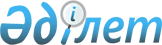 Об утверждении проекта (схемы) зонирования земель и о повышении ставок земельного налога Железинского районаРешение Железинского районного маслихата Павлодарской области от 30 ноября 2020 года № 499/6. Зарегистрировано Департаментом юстиции Павлодарской области 8 декабря 2020 года № 7081.
      Сноска. Вводится в действие по истечении десяти календарных дней после дня его первого официального опубликования, за исключением пункта 2, который вводится в действие с 01.01.2021 в соответствии с пунктом 4 настоящего решения.
      В соответствии со статьей 8 Земельного кодекса Республики Казахстан от 20 июня 2003 года, статьей 510 Кодекса Республики Казахстан от 25 декабря 2017 года "О налогах и других обязательных платежах в бюджет" (Налоговый кодекс), Железинский районный маслихат РЕШИЛ:
      1. Утвердить проект (схему) зонирования земель Железинского района согласно приложению 1 к настоящему решению.
      2. Повысить ставки земельного налога от базовых ставок земельного налога на основании проекта (схемы) зонирования земель Железинского района согласно приложению 2 к настоящему решению.
      3. Контроль за исполнением настоящего решения возложить на постоянную комиссию Железинского районного маслихата по аграрным вопросам и экологии.
      4. Настоящее решение вводится в действие по истечении десяти календарных дней после дня его первого официального опубликования, за исключением пункта 2, который вводится в действие с 1 января 2021 года. Проект (схема) зонирования земель Железинского района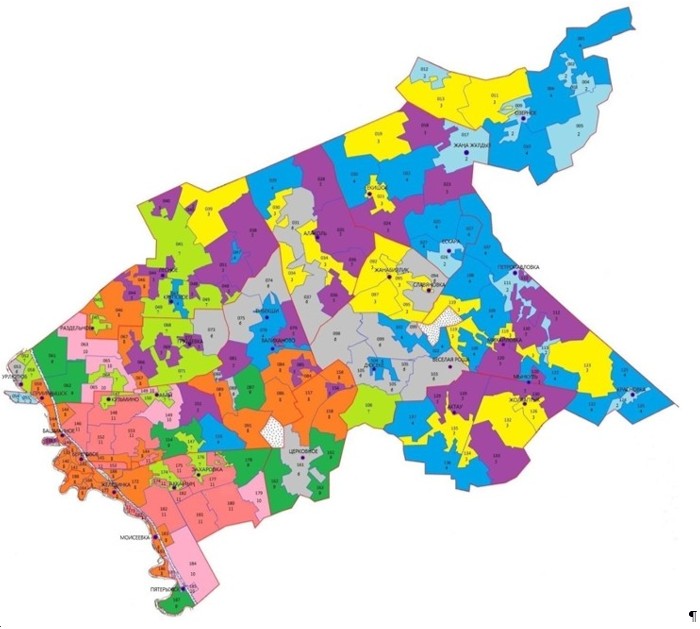 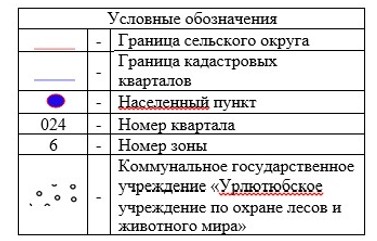  Ставки земельного налога Железинского района
      Сноска. Приложение 2 в редакции решения Железинского районного маслихата Павлодарской области от 29.12.2021 № 103/7 (вводится в действие по истечении десяти календарных дней после дня его первого официального опубликования).
					© 2012. РГП на ПХВ «Институт законодательства и правовой информации Республики Казахстан» Министерства юстиции Республики Казахстан
				
      Председатель сессии, секретарь

      Железинского районного маслихата 

П. Лампартер
Приложение 1
к решению Железинского
районного маслихата
от 30 ноября 2020 года
№ 499/6Приложение 2
к решению Железинского
районного маслихата
от 30 ноября 2020 года
№ 499/6
Номер зоны
Наименование населенных пунктов
Процент повышения
1
2
Казахстанский сельский округ – село Ескара; Михайловский сельский округ – село Петропавловка; село Красновка
+10%
3
Казахстанский сельский округ – село Екишок; Веселорощинский сельский округ – село Жанабирлик; село Славяновка
+10%
4
Озерновский сельский округ – село Озерное; Казахстанский сельский округ – село Жаңа Жұлдыз; Лесной сельский округ – село Крупское; Михайловский сельский округ – село Мынкуль; Актауский сельский округ – село Жолтаптык
+10%
5
Алакольский сельский округ – село Алаколь; Прииртышский сельский округ – село Груздевка; Веселорощинский сельский округ – село Дюсеке; Михайловский сельский округ – село Михайловка; Актауский сельский округ – село Актау
+10%
6
Лесной сельский округ – село Раздельное; Прииртышский сельский округ – село Урлютюб; Енбекшинский сельский округ – село Валиханово; Веселорощинский сельский округ – село Веселая Роща; Башмачинский сельский округ – село Абай
+10%
7
Енбекшинский сельский округ – село Енбекши; Башмачинский сельский округ – село Береговое, село Кузьмино; Железинский сельский округ – село Аққайың, село Моисеевка
+10%
8
Лесной сельский округ – село Лесное; Новомирский сельский округ – село Церковное; Железинский сельский округ – село Захаровка
+20%
9
Железинский сельский округ – село Пятерыжск
+30%
10
Башмачинский сельский округ – село Башмачное
+40%
11
Железинский сельский округ – село Железинка; Прииртышский сельский округ – село Прииртышское
+50%